                                      Проект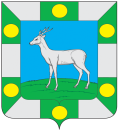 Собрание представителей сельского поселенияСпиридоновка муниципального района ВолжскийСамарской областиЧетвертого созываРЕШЕНИЕ«00» ноября 2021 г.			                                                    № 00-0О внесении изменений в решение Собрания представителей сельского поселения Спиридоновка муниципального района Волжский Самарской области от 27.09.2021   № 23-6 «Об утверждении Положения о муниципальном жилищном контроле в сельском поселения Спиридоновка муниципального района Волжский Самарской области»В соответствии с Федеральным законом от 06.10.2003 № 131-ФЗ «Об общих принципах организации местного самоуправления в Российской Федерации», Федеральным законом от 31.07.2020 № 248-ФЗ «О государственном контроле (надзоре) и муниципальном контроле в Российской Федерации», руководствуясь Уставом сельского поселения Спиридоновка муниципального района Волжский Самарской области, Собрание представителей сельского поселения Спиридоновка муниципального района Волжский Самарской области РЕШИЛО:        1. Внести следующие изменения в Решение Собрания представителей сельского поселения Спиридоновка муниципального района Волжский Самарской области от 27.09.2021 № 23-6 «Об утверждении Положения о муниципальном жилищном контроле в сельском поселения Спиридоновка муниципального района Волжский Самарской области»:        1.1. Дополнить пункт 3 Решения абзацем следующего содержания:        «Положения раздела 4 Обжалование решений администрации, действий (бездействия) должностных лиц, уполномоченных осуществлять муниципальный контроль   вступают в силу с 1 января 2023 года.                Кроме пунктов 4.7, 4.8 раздела 4, которые вступают в силу с 01.01.2022г.».          1.2. В разделе 3 Положения по всему тексту слово «экспертизы» исключить.          1.3. Дополнить Раздел 5 Положения пунктом 5.3  следующего содержания:	«5.3 Показатели результативности и эффективности контрольной деятельности состоят из ключевых (группа «А») и индикативных (группа «В»)  показателей.      	 Показатели группы «А» являются ключевыми показателями результативности  муниципального жилищного контроля, отражающими уровень достижения общественно значимых результатов контрольной деятельности, по которым устанавливаются целевые значения, достижение которых должен обеспечить должностное лицо, осуществляющее функции муниципального  контроля.  	   Показатели группы «В» являются индикативными показателями, количественно характеризующие контрольную деятельность и применяемые для мониторинга, анализа работы должностных лиц, осуществляющее функции муниципального  контроля.    	  Показатели группы «В»  подразделяются  на следующие подгруппы:- «В.1.» - индикативные показатели, характеризующие параметры проведенных мероприятий;- «В.2.» - индикативные показатели, характеризующие объем задействованных трудовых ресурсов.    	 Отчетным периодом для определения показателей является календарный год.  	 Должностное лицо, осуществляющее функции муниципального жилищного контроля, ежегодно, в срок до 01 февраля года, следующего за отчетным годом, осуществляет расчет и оценку фактических (достигнутых) значений показателей, утвержденных перечнем настоящего решения.            Оценка фактических (достигнутых) значений показателей производится путем сравнения с целевыми (индикативными) значениями показателей.    	 Результаты оценки фактических (достигнутых) значений  устанавливаются по 5- балльной шкале от 1 до 5, по целевым показателям  присваивается:    - 5 баллов  - если  фактическое значение равно  целевому нормативному значению;    - 4 балла - если отклонение фактического значения от целевого значения составляет 10 %;    - 3 балла   - если отклонение фактического значения от целевого значения составляет 30 %;    - 2 балла -  если отклонение фактического значения от целевого значения составляет 40 %;   - 1 балл  -  если отклонение фактического значения от целевого значения составляет 50% и более.           Годовой доклад, в соответствии  с частью 10 статьи 30 Закона №  248-ФЗ должен отвечать требованиям, установленным Правительством Российской Федерации. Размещается ежегодно не позднее 1 февраля на официальном сайте администрации муниципального района Волжский Самарской области.».Итоговая оценка результативности и эффективности контрольной деятельности характеризует достижение целевых  (индикативных) значений показателей результативности и эффективности контрольной деятельности органов муниципального контроля.».ПЕРЕЧНЬпоказателей результативности и эффективностимуниципального жилищного контроля1.4. Приложение   к Положению о муниципальном жилищном  контроле дополнить пунктом 7 следующего содержания:      «7. Введение в отношении подконтрольного субъекта  процедуры наблюдения по заявлению о признании должника банкротом, или признание поднадзорного субъекта несостоятельным (банкротом).».1.5.  Раздел 4 Положения дополнить пунктом 4.7, 4.8 следующего содержания:     «4.7 Решения администрации, действия (бездействия) должностных лиц, уполномоченных осуществлять муниципальный жилищный контроль, могут быть обжалованы в судебном порядке;      4.8 Досудебный порядок подачи жалоб на решения администрации, действия (бездействия) должностных лиц, уполномоченных осуществлять муниципальный жилищный контроль, не применяется.».      2. Опубликовать настоящее Решение в газете «Новости Спиридоновки» и разместить на официальном сайте администрации сельского поселения Спиридоновка муниципального района Волжский Самарской области: https://spiridonovka163.ru/.     3. Настоящее Решение вступает в силу со дня официального опубликования.    4. Контроль за исполнением настоящего Решения возложить на заместителя главы сельского поселения Корнеева М.В.Председатель Собрания представителей сельского поселения Спиридоновка                                         Т.В. КуркинаГлава сельского поселения Спиридоновка                               Н.П. АндреевНомер (индекс) показателянаименование показателяформула расчетакомментарии (интерпретация значений) Ключевые показателиКлючевые показателиКлючевые показателиАПоказатели результативности, отражающие уровень безопасности охраняемых законом ценностей,
выражающийся в минимизации причинения им вреда (ущерба)Показатели результативности, отражающие уровень безопасности охраняемых законом ценностей,
выражающийся в минимизации причинения им вреда (ущерба)Показатели результативности, отражающие уровень безопасности охраняемых законом ценностей,
выражающийся в минимизации причинения им вреда (ущерба)А 3.1.Доля выполненных внеплановых мероприятий%Не более 70%БПоказатели эффективности, характеризующие уровень достижения общественно значимых результатов снижения общественно опасных последствий хозяйственной деятельности подконтрольных субъектов  с учетом задействованных трудовых, материальных и финансовых ресурсов и административных и финансовых издержек подконтрольных субъектов при осуществлении в отношении них контрольно-надзорных мероприятийПоказатели эффективности, характеризующие уровень достижения общественно значимых результатов снижения общественно опасных последствий хозяйственной деятельности подконтрольных субъектов  с учетом задействованных трудовых, материальных и финансовых ресурсов и административных и финансовых издержек подконтрольных субъектов при осуществлении в отношении них контрольно-надзорных мероприятийПоказатели эффективности, характеризующие уровень достижения общественно значимых результатов снижения общественно опасных последствий хозяйственной деятельности подконтрольных субъектов  с учетом задействованных трудовых, материальных и финансовых ресурсов и административных и финансовых издержек подконтрольных субъектов при осуществлении в отношении них контрольно-надзорных мероприятийБ 2.1.Доля устраненных нарушений обязательных требований жилищного законодательстваУн=Ну/Нв*100%Ун – доля устраненных нарушений обязательных требований жилищного законодательства, %Ну – количество устраненных нарушений обязательных требований жилищного законодательства, ед.;Нв – общее количество выявленных нарушений обязательных требований жилищного законодательства, ед.Индикативные показателиИндикативные показателиИндикативные показателиВИндикативные показатели, характеризующие различные аспекты контрольно-надзорной деятельностиИндикативные показатели, характеризующие различные аспекты контрольно-надзорной деятельностиИндикативные показатели, характеризующие различные аспекты контрольно-надзорной деятельностиВ 2.Индикативные показатели, характеризующие качество проводимых мероприятий в части их направленности на предотвращение максимального объема потенциального вреда (ущерба) охраняемым законом ценностямИндикативные показатели, характеризующие качество проводимых мероприятий в части их направленности на предотвращение максимального объема потенциального вреда (ущерба) охраняемым законом ценностямИндикативные показатели, характеризующие качество проводимых мероприятий в части их направленности на предотвращение максимального объема потенциального вреда (ущерба) охраняемым законом ценностямВ 2.1.Количество выявленных нарушений обязательных требований жилищного законодательстваединицВ 2.2.Количество устраненных нарушений обязательных требований жилищного законодательстваединицВ 2.3.Количество субъектов, допустивших нарушения жилищного законодательстваединицВ 2.4.Доля субъектов, допустивших нарушенияН=Чнар/Чв*100%Чнар – число субъектов, у которых в отчетном периоде были выявлены нарушения; Чв – число всех проведенных за отчетный период субъектовВ 2.5.Количество субъектов, у которых были устранены нарушения, выявленные в результате проведения контрольных мероприятийединицВ 2.6.Доля субъектов, у которых были устранены нарушения, выявленные в результате проведения контрольных мероприятийН=Чуст/Чпр*100%Чуст – число субъектов, у которых в отчетном периоде были устранены нарушения; Чпр – число всех проведенных за отчетный период субъектовВ 3.Индикативные показатели, характеризующие количественные параметры проведенных мероприятийИндикативные показатели, характеризующие количественные параметры проведенных мероприятийИндикативные показатели, характеризующие количественные параметры проведенных мероприятийВ 3.1.ПроверкиПроверкиПроверкиВ 3.1.1.Общее количество внеплановых проверок, в том в том числе по следующим основаниям:В 3.1.1.1по контролю за исполнением предписаний, выданных по результатам проведенной ранее проверки	В 3.1.1.2по заявлениям (обращениям) физических и юридических лиц, по информации органов государственной власти, местного самоуправления, средств массовой информации об указанных фактахВ 3.1.1.3по поручениям Президента Российской Федерации, Правительства Российской ФедерацииВ 3.1.1.4на основании требования прокурора о проведении внеплановой проверки в рамках надзора за исполнением законов по поступившим в органы прокуратуры материалам и обращениямВ 3.1.2.доля проверок, на результаты которых поданы жалобыЖ= Кж /Побщ *100%Кж – количество проверок, по результатам которых подана жалобы о признании проверок недействительными, ед.;Побщ – общее количество проведенных проверок по лицензионному контролю, ед.В 3.1.3.среднее количество проверок, проведенных в отношении одного индивидуального предпринимателя, юридического лица, физического лицаПср=Пn/CПср – среднее количество проверок, проведенных в отношении одного юридического лица;Пn – количество проведенных в текущем периоде  внеплановых проверок;С – количество проверенных ИП, ЮЛ, ФЛВ 3.1.4.доля проверок, результаты которых были признаны недействительнымиРнед=Пнед/П*100%Рнед – доля проверок, результаты которых были признаны недействительными, %;Пнед– количество проверок, результаты которых в текущем периоде   были признаны судом недействительными, ед.;П – общее количество проведенных в текущем периоде проверок, ед.В 3.1.5.доля внеплановых проверок, которые не удалось провести в связи с отсутствием проверяемого лица по месту нахождения (жительства), указанному в государственных информационных ресурсах, в связи с отсутствием руководителя организации, иного уполномоченного лица, в связи с изменением статуса проверяемого лица, в связи со сменой собственника производственного объекта, в связи с прекращением осуществления проверяемой сферы деятельностиПукл=Ппн/П*100%Пукл – доля внеплановых проверок, которые не удалось провести в связи с отсутствием проверяемого лица по месту нахождения (жительства), указанному в государственных информационных ресурсах, в связи с отсутствием руководителя организации, иного уполномоченного лица, в связи с изменением статуса проверяемого лица, в связи со сменой собственника производственного объекта, в связи с прекращением осуществления проверяемой сферы деятельности, %Ппн – количество внеплановых проверок, которые не удалось провести по различным причинам, ед.;П – количество проведенных внеплановых проверок, ед.В 3.1.6.доля выявленных при проведении проверок правонарушений, связанных с неисполнением предписанийПпред=Нпред/Нобщ*100%Ппред – доля выявленных при проведении проверок правонарушений, связанных с неисполнением предписаний, %Нпред – количество выявленных нарушений о неисполнении предписаний, выданных в рамках мероприятий по контролю, ед.;                                                      Нобщ – обще количество выявленных нарушений, ед.